Про проект рішення міської ради«Про внесення змін до рішення Черкаської міської ради від 13.09.2016 № 2-899 «Про затвердження Програми фінансування заходів, пов’язаних із нагородженням міськими відзнаками громадян, трудових колективів на 2016-2020 роки» (зі змінами)»	На виконання доручення міського голови Бондаренка А.В., службових записок директора департаменту організаційного забезпечення Черкаської міської ради Маліщук Л.М. від 04.07.2017 № 10120-01-16 та від 06.10.2016          № 12954, відповідно до п.п. 1 п.2 ст. 52 Закону України «Про місцеве самоврядування в Україні», з метою відзначення громадян та трудових колективів міста за вагомий особистий внесок у розвиток міста Черкаси, зокрема, економіки, науки, освіти, культури, мистецтва, охорони здоров’я, спорту, відродження та примноження надбань національної культури, створення матеріальних та духовних цінностей, миротворчу, доброчинну діяльність, мужність і відвагу при захисті територіальної цілісності                              та незалежності України, врятуванні людей, ліквідації наслідків надзвичайних ситуацій та стихійного лиха, виконавчий комітет Черкаської міської ради ВИРІШИВ:	1. Погодити та подати на розгляд і затвердження міської ради проект рішення Черкаської міської ради «Про внесення змін до рішення Черкаської міської ради від 13.09.2016 № 2-899 «Про затвердження Програми фінансування заходів, пов’язаних із нагородженням міськими відзнаками громадян, трудових колективів на 2016-2020 роки» (зі змінами)».	2. Контроль за виконанням рішення покласти на заступника міського голови з питань діяльності виконавчих органів ради Шевченка Г.Ю.Міський голова 							А.В. Бондаренко ПОГОДЖЕНОЗаступник міського голови з питань діяльності виконавчих органів ради						Г.Ю. ШевченкоДиректор департаменту організаційного забезпечення					Л.М. МаліщукДиректор департаментуфінансової політики							Н.В. Джуган	Начальник відділу бухгалтерськогообліку  та звітності							Н.О. ПрудиусЗаступник начальника управління -начальник відділу загально-правових питань						О.М. МазурНачальник відділу з питань роботи виконкому						Ж.І. ГавриловаПідстави для прийняття рішення в департаменті організаційного забезпечення Надіслано:Відділ організаційної роботи та інформаційного забезпечення – 3 прим.Департамент фінансової політики – 1 прим.Департамент управління справами та юридичного забезпечення –  1 прим.Відділ з питань роботи ради – 1 прим.Відповідальна за підготовку рішення________________ Н.П. БорисюкНа виконання доручення міського голови Бондаренка А.В., службових записок директора департаменту організаційного забезпечення Черкаської міської ради Маліщук Л.М. від 04.07.2017 № 10120-01-16  та від 06.10.2016 № 12954, відповідно до ст.25 Закону України «Про місцеве самоврядування       в Україні», з метою відзначення громадян та трудових колективів міста                        за вагомий особистий внесок у розвиток міста Черкаси, зокрема, економіки, науки, освіти, культури, мистецтва, охорони здоров’я, спорту, відродження та примноження надбань національної культури, створення матеріальних                       та духовних цінностей, миротворчу, доброчинну діяльність, мужність                              і відвагу при захисті територіальної цілісності та незалежності України, врятуванні людей, ліквідації наслідків надзвичайних ситуацій та стихійного лиха, Черкаська міська рада ВИРІШИЛА:	1. Внести зміни до Програми фінансування заходів, пов’язаних                           із нагородженням міськими відзнаками громадян, трудових колективів                           на 2016-2020 роки, затвердженої рішенням Черкаської міської ради                               від 13.09.2016  № 2-899 (зі змінами), а саме:	      1.1. доповнити розділ ІІ «Головна мета Програми» словами:                           «Для увіковічення подвигу героїв ХХІ століття, які не пожаліли власного життя заради щасливого майбутнього українців, збереження пам’яті                         про 25-х загиблих під час проведення антитерористичної операції військовослужбовців – жителів та вихідців із м. Черкаси, посмертно нагороджених пам’ятним знаком «За заслуги перед містом Черкаси», 23-м                     із яких присвоєно звання «Почесний громадянин міста Черкаси», а також                       із метою військово-патріотичного виховання дітей та молоді міста Програмою передбачено підготовку та друк збірки інформаційних                           і фотоматеріалів.	       1.2. доповнити розділ ІІІ «Основні завдання Програми» пунктом 5: «Програмою передбачено підготовку та друк збірки інформаційних                                  та фотоматеріалів «Пам'ять серця».	2. Затвердити в новій редакції розділ IV «Фінансування Програми»:«Фінансування витрат на реалізацію заходів Програми здійснюється                   в межах асигнувань, передбачених за рахунок коштів міського бюджету                        по КПКВК 0218600 в межах планових призначень, що передбачені рішенням міської ради про міський бюджет на відповідний бюджетний рік, інших джерел фінансування, не заборонених чинним законодавством України».	3. Затвердити в новій редакції розділ VII «Прогнозні результативні показники на період дії Програми»:VIІ. Прогнозні результативні показники на період дії Програми(тис. грн.)4. Контроль за виконанням рішення покласти на заступника міського голови з питань діяльності виконавчих органів ради Шевченка Г.Ю.                        та постійну комісію міської ради з  питань сприяння децентралізації, розвитку місцевого самоврядування та громадянського суспільства, свободи слова та інформації, депутатської діяльності, законності та антикорупційної політики, конфлікту інтересів та контролю за здійсненням публічних закупівель (голова комісії Шевченко Р.В.). Міський голова 								   А.В. Бондаренко 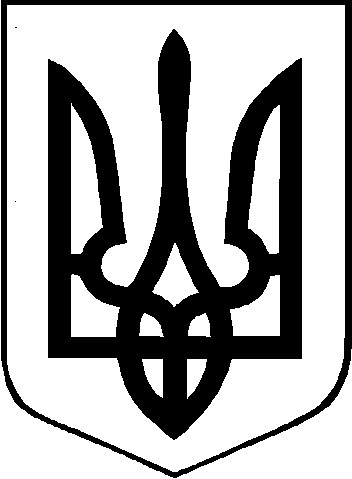 Департамент ОРГАНІЗАЦІЙНОГО ЗАБЕЗПЕЧЕННЯчеркаської міської радиУкраїна, . Черкаси, вул. Б.Вишневецького, 36, т./ф. 45-35-50,  e-mail: malischuk@rada.ck.ua_________________ № ________на № _______________________Пояснювальна записка до проекту рішення Черкаської міської ради «Про затвердження Програми фінансування заходів, пов’язаних із нагородженням міськими відзнаками громадян, трудових колективів на 2016-2020 роки» (зі змінами)»Метою прийняття рішення є забезпечення належного нагородження громадян та трудових колективів м. Черкаси за вагомий особистий внесок                   у розвиток міста Черкаси, а  також для впорядкування внесених раніше                             та запропонованих нових численних змін. Зміни пов’язані з виниклою необхідністю перерозподілу коштів у позиціях, що стосуються окремих видів нагород. Зокрема, із метою економії коштів міського бюджету та беручи до уваги пункт 36 рішення Черкаської міської ради від 16.12.2016 «Про міський бюджет на 2017 рік» пропонується одноразові грошові виплати, розмір яких враховував відповідну кількість мінімальних заробітних плат, обраховувати                 з врахуванням  прожиткового мінімуму для працездатних осіб, встановлених чинним законодавством на 1 число місяця, за який проводиться нарахування вищезазначеної виплати (так, з 1 січня 2017 року  прожитковий мінімум становив 1600,00  грн., з 1 травня та з 1 грудня  2017 року – 1684,00 грн.                          та 1762,00 грн. відповідно).Зокрема, у зв’язку з рішенням Черкаської міської ради від 24.04.2017 № 2-1976 «Про внесення змін до рішень Черкаської міської ради                                       від 13.09.2017 № 2-900 «Про затвердження положень про відзначення міськими нагородами» та № 2-899 «Про затвердження Програм фінансування заходів, пов’язаних із нагородженням міськими відзнаками громадян, трудових колективів на 2016-2020 роки» (зі змінами), прийнятого в частині заміни мінімальної заробітної плати на прожитковий мінімум для працездатних осіб, виникла певна економія коштів у позиції «придбання цінних подарунків», максимальна вартість яких обмежена трьома прожитковими мінімумами  для працездатних осіб.  Проектом рішення запропоновано зменшити суму виплат на зазначену позицію в розмірі 100,00 тис. грн. і пропонується спрямувати ці кошти на Програму організації                              та проведення в м. Черкаси державних та місцевих свят, відзначення знаменних і пам’ятних дат, визначних історичних подій, інших заходів                         на 2017-2021 роки, затвердженої рішенням міської ради від 13.02.2017                             № 2-1645 (зі змінами) на позицію «придбання новорічних подарунків для категорійних дітей».Також виникла необхідність на 5,00 тис. грн. збільшити суму коштів на послугу з гравіювання (чи іншого способу нанесення символіки                               м. Черкаси) на цінні подарунки, та на 13,8 тис. грн. збільшити суму коштів           на придбання квітів для вручення особам, які нагороджуються,                                    яку пропонується перерозподілити на вищезазначені потреби з позиції «придбання цінних подарунків».Натомість, з підвищенням прожиткового мінімуму з 1 травня                                та 1 грудня 2017 року зросла сума щомісячних виплат Почесним громадянам міста Черкаси: Хімічу А.І. та Скачкову А.О., що потребує внесення змін                      у Програму фінансування заходів, пов’язаних із нагородженням міськими відзнаками громадян, трудових колективів на 2016 – 2020 роки з тим, аби здійснювати зазначені виплати цим особам у повному обсязі.Реалізація Програми протягом 2016-2017 років засвідчила значно підвищену ініціативність громадських організацій міста, які звертаються                       до Черкаської міської ради з пропозиціями про  нагородження відзнаками Черкаської міської ради, її виконавчого комітету та міським головою активістів територіальної громади, зокрема, черкасців, які  в цей непростий для України час надають моральну підтримку і матеріальну допомогу українським військовим в зоні проведення АТО, волонтерів, які збирають                       та доставляють гуманітарну допомогу військовим, підтримують родини загиблих військовослужбовців.У зв’язку з цим та з врахуванням великої кількості професійних свят, пов’язаних з професіями військових (яких протягом календарного року відзначається близько 15) та зростанням до понад 1800 осіб кількості безпосередніх учасників антитерористичної операції, що триває в Донецькій та Луганській областях, необхідності вшанування військовослужбовців, прикордонників, рятувальників, ліквідаторів аварії на ЧАЕС, воїнів-інтернаціоналістів та ін., виникла необхідність виготовити додаткову кількість нагрудних знаків «За мужність і героїзм». Разом з цим,  з початку 2017 року надійшло менше, ніж передбачалося, клопотань на нагородження громадян медаллю «За сумлінну працю», і нині відсутня потреба                                  в замовленні цієї нагороди. Проектом рішення пропонується кошти                в сумі 42,7 тис. грн., передбачені для виготовлення медалі «За сумлінну працю» перерозподілити на позицію «Нагородження громадян нагрудним знаком «За мужність і героїзм».У зв’язку зі збільшеннями клопотань, враховуючи подання комісії попереднього розгляду матеріалів про нагороди при виконавчому комітеті Черкаської міської ради  (протокол засідання від 17.08.2017 № 25) зросла кількість кандидатур на нагородження пам’ятним знаком «За заслуги перед містом Черкаси» із шести до восьми осіб, що потребує внесення змін                           в Програму. Також надійшло клопотання начальника КЗ «Регіональний центр з фізичної культури і спорту інвалідів «Інваспорт» Черкаської обласної ради» Горященка Ю.В. щодо відзначення тренерів спортсменів – срібних призерів ХХІІІ Дефлімпійських ігор: з футболу – Бойка О.М. (тренера Пустовіта Віктора), з легкої атлетики – Маслякова В.Д. (тренера Кулика Миколи).Для виплати вищезазначеним особам одноразової грошової винагороди необхідно передбачити кошти в сумі 40,0 тисяч гривень, які пропонується перерозподілити на ці потреби з позиції «придбання цінних подарунків».Починаючи з 2018 року Комісії попереднього розгляду матеріалів про нагороди при виконавчому комітеті Черкаської міської ради  (протокол засідання від 17.08.2017 № 25) запропоновано обмежити кількість нагороджених осіб (виключенням становлять кандидатури представлених на нагородження загиблих учасників АТО):присвоювати звання «Почесний громадянин міста Черкаси» не більше, ніж одній особі протягом календарного року;нагороджувати пам’ятним знаком «За заслуги перед містом Черкаси:І ступеня – не більше, ніж одну особу протягом календарного року;ІІ ступеня – не більше, ніж двох осіб протягом календарного року;ІІІ ступеня – не більше, ніж трьох осіб протягом календарного року.Разом із цим, на період проведення антитерористичної операції, що триває на Сході України, пропонується передбачити кошти на випадок нагородження військовослужбовців пам’ятним знаком «За заслуги перед містом Черкаси» І ступеня (посмертно) для трьох осіб.На доручення міського голови Бондаренка А.В. з 1000 до 1700 осіб зросла кількість привітань вітальними листівками міського голови                            м. Черкаси з нагоди дня народження громадян міста, що знаменує собою уважне і шанобливе ставлення міської влади, зокрема,  до учасників антитерористичної операції, що проходить на Сході України, родин загиблих учасників АТО, ветеранів ІІ світової війни, воїнів-афганців, депутатів Черкаської міської ради, працівників Черкаського міськвиконкому, керівників комунальних підприємств міста, інших представників міської територіальної громади, які займають активну життєву позицію, своєю діяльністю сприяють  розвитку місцевого самоврядування, популяризації здорового способу життя, впровадженню нових цікавих ідей                                            в життєдіяльність міської територіальної громади  та беруть активну участь                     у різноманітних державних та міських заходах.На виконання прийнятих Черкаською міською радою рішень                               від 13.02.2017 № 2-1617 «Про присвоєння звання «Почесний громадянин міста Черкаси» Калашнику І.М. (посмертно)» та від 07.06.2017 № 2-2177         «Про присвоєння звання «Почесний громадянин міста Черкаси                           Шулежко О.М. (посмертно)» виникла необхідність виділення коштів                         на виготовлення фотопортретів та табличок з інформацією про нагороджених осіб.На виконання доручення міського голови Бондаренка А.В., неодноразові прохання членів родин 25 загиблих під час проведення антитерористичної операції військовослужбовців – жителів та вихідців                         із м. Черкаси, нагороджених посмертно відповідними рішення Черкаської міської ради пам’ятними знаками «За заслуги перед містом Черкаси», з них 23-х осіб, визнаних Почесними громадянами міста, враховуючи службові записки директора департаменту організаційного забезпечення Черкаської міської ради Маліщук Л.М. від 04.07.2017 № 10120-01-16 та від 06.10.2016       № 12954, департаментом організаційного забезпечення Черкаської міської ради здійснено збір та підготовку інформаційних та фотоматеріалів                       для створення збірки «Пам'ять серця», присвяченої захисникам України – черкасцям, які загинули, захищаючи права і волю українського народу, державну незалежність та територіальну цілісність країни, під час проведення антитерористичної операції, що з 2014 року триває в Донецькій та Луганській областях. Департаментом освіти та гуманітарної політики Черкаської міської ради в навчальних закладах міста, підпорядкованих Черкаській міській раді (зокрема, школах, коледжах, професійно-технічних училищах) проведено конкурс між учнями та вчителями з написання нарисів, оповідань, замальовок про учасників АТО, волонтерів, переселенців. При підготовці збірки інформаційних та фотоматеріалів «Пам'ять серця» використано матеріали, надані для публікації сім’ями загиблих воїнів, громадянами, які поділилися своїми спогадами про загиблих військовослужбовців, поміж них – безпосередніми учасниками бойових дій, волонтерами, а також вчителями та учнями навчальних закладів міста, завдяки яким вдалося зібрати не лише розповіді про самих загиблих героїв, а й про підтримку захисників територіальної цілісності та незалежності нашої держави широкими колами громадськості міста.Департаментом організаційного забезпечення Черкаської міської ради пропонується  друк збірки інформаційних та фотоматеріалів «Пам'ять серця» здійснити у рамках Програми фінансування заходів, пов’язаних                                        із нагородженням міськими відзнаками громадян, трудових колективів                              на 2016-2020 роки» та у межах передбаченого нею кошторису, а саме: здійснити перерозподіл коштів з позиції «Виплата одноразової грошової винагороди особам, які нагороджені пам’ятним знаком «За заслуги перед містом Черкаси» на позицію «Виплата коштів на підготовку та друк збірки інформаційних та фотоматеріалів «Пам'ять серця».Вищезазначені заходи в Програмі пропонується фінансувати в межах                     її кошторису, передбаченого в міському бюджеті на 2017 рік.Директор департаменту 					Л.М. МаліщукПроект рішенняПроект рішенняПроект рішенняЧЕРКАСЬКА МІСЬКА РАДАЧЕРКАСЬКА МІСЬКА РАДАЧЕРКАСЬКА МІСЬКА РАДАЧЕРКАСЬКА МІСЬКА РАДАЧЕРКАСЬКА МІСЬКА РАДАЧЕРКАСЬКА МІСЬКА РАДАЧЕРКАСЬКА МІСЬКА РАДАЧЕРКАСЬКА МІСЬКА РАДАПро внесення змін до рішенняЧеркаської міської ради від 13.09.2016 № 2-899 «Про затвердження Програми фінансування заходів, пов’язаних із нагородженням міськими відзнаками громадян, трудових колективів на 2016-2020 роки» (зі змінами)»Про внесення змін до рішенняЧеркаської міської ради від 13.09.2016 № 2-899 «Про затвердження Програми фінансування заходів, пов’язаних із нагородженням міськими відзнаками громадян, трудових колективів на 2016-2020 роки» (зі змінами)»Про внесення змін до рішенняЧеркаської міської ради від 13.09.2016 № 2-899 «Про затвердження Програми фінансування заходів, пов’язаних із нагородженням міськими відзнаками громадян, трудових колективів на 2016-2020 роки» (зі змінами)»Про внесення змін до рішенняЧеркаської міської ради від 13.09.2016 № 2-899 «Про затвердження Програми фінансування заходів, пов’язаних із нагородженням міськими відзнаками громадян, трудових колективів на 2016-2020 роки» (зі змінами)»№з/пНазва показника2016(звіт)2017(проект)2018(проект)2018(проект)2019(проект)2020(проект)1.затратзатратзатратзатратзатратзатратзатратПридбання нагородних бланків (грамот, подяк, вітальних адрес міського голови та вітань                       Черкаської міської ради, її виконавчого комітету), значків, папок (зокрема, вітальних, з державною символікою), вітальних листівок міського голови, конвертів, поштових марок.15,53081,6123588,22388,22393,07598,194Придбання рамок для грамот, подяк, вітальних адрес Черкаського міського голови, вітань Черкаської міської ради, її виконавчого комітету.43,968103,780112,186112,186118,356124,866Виплата щомісячної  грошової винагороди в розмірі двох мінімальних заробітних плат особам, яким присвоєно                         почесне звання «Почесний        громадянин міста Черкаси»                     в 2016 році та з 01.01.2017                     в розмірі 2-х прожиткових мінімумів для працездатних осіб, встановлених чинним законодавством на 1 число місяця, за який проводиться нарахування вищезазначеної виплати.9,00076,80080,43280,43282,0084,00Виготовлення почесних відзнак та нагрудних знаків «Почесний громадянин міста Черкаси», футлярів для них, посвідчень про нагородження, фотопортретів (та їх копій, якщо почесною відзнакою нагороджено посмертно загиблого в АТО військовослужбовця), інформаційних табличок, інформаційного стенда з узагальненою інформацією про нагороджених почесною відзнакою. 05,8613,0193,0193,1853,361Виплата одноразової грошової винагороди в розмірі двадцяти п’яти прожиткових мінімумів для працездатних осіб, встановлених чинним законодавством на 1 число місяця, за який проводиться нарахування вищезазначеної виплати, передбаченої при присвоєнні почесного звання «Почесний громадянин міста Черкаси» посмертно (спадкоємцям 1-ої черги на право спадкування).0041,70041,70044,0047,500Виплата одноразової грошової винагороди особам, які нагороджені пам’ятним знаком «За заслуги перед містом Черкаси» відповідного ступеня.225,000184,81413,818413,818436,58460,589Виготовлення: пам’ятних знаків «За заслуги перед містом Черкаси» І, ІІ, ІІІ ступенів, футлярів для них, свідоцтв про нагородження, фотопортретів (та їх копій, якщо пам’ятним знаком нагороджено посмертно загиблого в АТО військовослужбовця), інформаційних табличок, інформаційного стенда з узагальненою інформацією про нагороджених.92,217541,37344,72444,72447,18449,779Нагородження громадян медаллю «За сумлінну працю» (вартість медалей, футлярів для них та посвідчень). 31,800046,15946,15948,69751,375Нагородження громадян нагрудним знаком «За мужність і героїзм» (вартість знаків, футлярів для них та посвідчень.38,20095,66970,00070,00070,00070,000Придбання цінних подарунків міського голови (годинники наручні та інші подарунки).113,17749247,12277432,00432,00456,00481,00Нанесення гравіювання (чи інший спосіб нанесення символіки м. Черкаси) на цінні подарунки.015,911,7811,7812,43013,115Оплата одноразової грошової винагороди тренерам – жителям м. Черкаси, які виховали чемпіонів та призерів Олімпійських чи Параолімпійських ігор (у розмірі 20 тис. грн.).40,0040,0040,0040,0040,0040,00Придбання букетів квітів для вручення особам, які нагороджуються.14,965062,3718849,72549,72551,09552,065Виплата одноразової грошової винагороди (як виняток) жителю м. Черкаси, 13-річному учню 7 класу Черкаської загальноосвітньої школи № 21 Черкаської міської ради Черкаської області Волику Богдану Анатолійовичу.37,2670900000Виплата коштів на друк збірки інформаційних і фотоматеріалів «Пам'ять серця».0198,0000000Разом661,125081153,3001433,7661433,7661502,6021575,8442.продуктупродуктупродуктупродуктупродуктупродуктупродуктуКількість відділів, які                         займаються нагородженням444444Кількість працівників, задіяних у процесі виконання завдань Програми444444Кількість осіб, яким присвоєно звання «Почесний громадянин міста Черкаси»273028282930Кількість осіб, яких планується нагородити в 2017 році відзнакою «За заслуги перед містом Черкаси»: І ступеня – 2 особи, ІІ ступеня – 4 особи, ІІІ ступеня – 2 особи;з 2018 року – І ступеня – 4 особи, ІІ ступеня – 2 особи, ІІІ ступеня – 3 особи2989999Кількість осіб, нагороджених грамотами Черкаської міської ради та значком до неї355050505050Кількість осіб, нагороджених грамотами виконавчого комітету 800650650650650650Кількість осіб, нагороджених подяками міського голови700800800800800800Кількість осіб, нагороджених медалями «За сумлінну працю»100100100100100100Кількість осіб, нагороджених нагрудними знаками «За мужність і героїзм»100180100100100100Кількість осіб, нагороджених цінними подарунками міського голови мін. 42мін. 200мін. 200мін. 200мін. 200мін. 200Кількість тренерів, яким буде виплачено одноразові грошові винагороди 222222Кількість осіб, відзначених              вітальними адресами міського голови, вітаннями Черкаської міської ради, її виконавчого                         комітету67810001000100010001000Кількість осіб, яким надіслано вітальні листівки міського            голови100017001000100010001000Кількість осіб, яким вручено букети квітів191180185185185185Кількість надрукованих примірників збірки інформаційних та фотоматеріалів «Пам'ять серця»,  та презентаційних примірників цієї збірки10001003.Ефективності (показники показано в грн.)Ефективності (показники показано в грн.)Ефективності (показники показано в грн.)Ефективності (показники показано в грн.)Ефективності (показники показано в грн.)Ефективності (показники показано в грн.)Ефективності (показники показано в грн.)Середня вартість букету квітів224261,60268,78268,78276,19281,43Середня вартість нагородних бланків грамот, подяк,                        вітальних адрес5,045,455,755,755,805,90Середня вартість рамки, в яку розміщуються грамоти                          Черкаської міської ради,                      грамоти виконавчого комітету, подяки міського голови,                   вітальні адреси566164646770Щомісячний розмір грошової винагороди громадянам, нагороджених званням «Почесний громадянин міста Черкаси» в розрахунку на 1 особу (у розмірі двох прожиткових мінімумів для працездатних осіб):з 1 січня 2017 року з 1 травня 2017 рокуз 1 грудня 2017 року13783200336835243459345936493850Середній розмір одноразової грошової винагороди особам, яких планується нагородити пам’ятним знаком «За заслуги перед містом Черкаси» (з врахуванням змін розміру прожиткового мінімуму для працездатних осіб):І ступеня ІІ ступеняІІІ ступеня 34450206701378041562,524937,516625432402594417296432402594417296456182737118247481272887619251Середня вартість послуг з виготовлення почесної відзнаки та нагрудного знака «Почесний громадянин міста Черкаси», футляра для неї, посвідчення про нагородження, фотопортрета, інформаційної таблички, інформаційного стенда з узагальненою інформацією про нагороджених161917501847184718801905Середня вартість виготовлення: пам’ятного знака «За заслуги перед містом Черкаси» І, ІІ чи ІІІ ступенів, футляра для нього, свідоцтва про нагородження, фотопортрета,  інформаційної таблички, інформаційного                  стенда з узагальненою                        інформацією про нагороджених пам’ятним знаком «За заслуги перед містом Черкаси» І, ІІ чи ІІІ ступенів.157417011727172717561780Середня вартість виготовлення: медалі «За сумлінну працю», футляра для неї та посвідчення.300427462462487514Середня вартість виготовлення: нагрудного знака «За мужність і героїзм», футляра для нього та посвідчення.300529,7573573604637Середня вартість цінного подарунка міського голови м. Черкаси.435020602227222723492479Середня вартість одноразової грошової винагороди тренерам – жителям м. Черкаси, які виховали чемпіонів та призерів Олімпійських,Параолімпійсь-ких, Дефлімпійських  ігор (у розмірі 20 тис. грн.).200002000020000200002000020000Середня вартість 1 примірника збірки інформаційних та фотоматеріалів «Пам'ять серця»,  з врахуванням презентаційних примірників0180,0000004.якостіЗабезпечення своєчасної виплати щомісячної грошової винагороди громадянам, яким присвоєно звання «Почесний громадянин міста Черкаси» 100100100100100100Забезпечення своєчасної виплати одноразової грошової винагороди громадянам, нагороджених пам’ятним знаком «За заслуги перед містом Черкаси» відповідного ступеня.100100100100100100Забезпечення виготовлення та нагородження громадян медаллю «За сумлінну працю», нагрудним знаком «За мужність і героїзм» та цінними подарунками відповідно до розпоряджень.100100100100100100% осіб, яких нагороджено відзнакою «За заслуги перед містом Черкаси» відповідно до прийнятих рішень Черкаської міської ради.100100100100100100